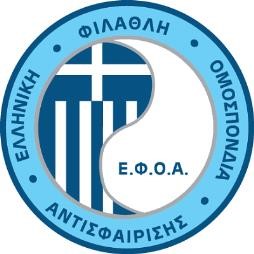 Προκήρυξη Υποβολής ΠροσφορώνΣκοπός : Παγκόσμιο Πρωτάθλημα Αντισφαίρισης – Davis Cup 16-17.09.2023Τόπος διεξαγωγής: Κεντρικό γήπεδο στο Παναθηναϊκό Στάδιο («Στάδιο»)Ημερομηνίες διεξαγωγής: 16-17.09.2023Ημερομηνία ανάρτησης: 24.08.2023Ημερομηνία κατάθεσης προσφορών: 01.09.2023Αντικείμενο Προκήρυξης:  ΜΙΣΘΩΣΗ – ΜΕΤΑΦΟΡΑ ΣΤΟ ΣΤΑΔΙΟ – ΤΟΠΟΘΕΤΗΣΗ ΚΑΙ ΘΕΣΗ ΣΕ ΛΕΙΤΟΥΡΓΙΑ ΔΥΟ ΓΕΝΝΗΤΡΙΩΝ Η προσφορά κάθε ενδιαφερομένου πρέπει να περιλαμβάνει τα εξής: Προμήθεια και μεταφορά στο χώρο του Σταδίου δύο (2) γεννητριών και του τυχόν απαιτούμενου εξοπλισμού για την εγκατάσταση  και θέση σε λειτουργία τους. Οι γεννήτριες που θα προσφερθούν για μίσθωση θα πληρούν τις εξής προδιαγραφές: 300 KWAΚλειστού τύπου (μειωμένου θορύβου)Τοποθέτηση των γεννητριών στις θέσεις που θα υποδειχθούν, διασύνδεση αυτών με τις εγκαταστάσεις που θα υποδειχθούν και θέση σε λειτουργία τους κατά τις ημέρες και ώρες που θα υποδειχθούν από την ΕΦΟΑ.Παροχή εξειδικευμένου τεχνικού προσωπικού για την λειτουργία και συντήρηση των γεννητριών, οι οποίες θα τεθούν σε λειτουργία από την 09.09.2023 έως και την 17.09.2023 σε ώρες που θα υποδειχθούν από την ΕΦΟΑ.Προμήθεια των απαιτουμένων καυσίμων και εφοδιασμός των γεννητριών για την απρόσκοπτη λειτουργία τους καθόλες τις ημέρες και ώρες που θα συμφωνηθούν.Αποσυναρμολόγηση των γεννητριών και του τυχόν απαιτούμενου εξοπλισμού για τη λειτουργία τους και μεταφορά τους εκτός των εγκαταστάσεων του Σταδίου. Κάθε άλλη εργασία που δυνατόν να απαιτείται για την εγκατάσταση – τοποθέτηση των γεννητριών και απομάκρυνσή τους.  Για λόγους προστασίας του Σταδίου και των θεατών, αλλά και την ομαλή διενέργεια της διοργάνωσης, οι γεννήτριες θα πρέπει να διαθέτουν τις απαιτούμενες πιστοποιήσεις και να πληρούν όλες τις παραπάνω προδιαγραφές, συμπεριλαμβανομένων των προδιαγραφών ασφαλείας. Η εγκατάσταση και η αποξήλωση / απομάκρυνση των γεννητριών θα πρέπει να πραγματοποιηθεί, σύμφωνα με τους κανόνες της τεχνικής, χωρίς να προκαλέσει ζημίες στο Στάδιο. Πιθανές ζημίες και η αποκατάστασή τους θα βαρύνουν τον Ανάδοχο.Με την ολοκλήρωση της τοποθέτησης των γεννητριών, ο Ανάδοχος θα καλεί εγγράφως την τεχνική επιτροπή της ΕΦΟΑ για την παραλαβή αυτών, η οποία και θα παραλαμβάνει τις γεννήτριες, εφόσον πληρούν τις παραπάνω προδιαγραφές. Εφόσον υφίσταται οποιοδήποτε ελάττωμα ή πρόβλημα, θα αποκαθίσταται άμεσα από τον ανάδοχο.  Οι γεννήτριες θα αποσυναρμολογηθούν και απομακρυνθούν με έξοδα και ευθύνη του αναδόχου, το αργότερο μέχρι την 18.09.2023.  Η ολοκλήρωση της εγκατάστασης – τοποθέτησης των γεννητριών στο Στάδιο θα πραγματοποιηθεί μέχρι την 09.09.2023 και η αποσυναρμολόγηση και απομάκρυνση κάθε υλικού μέχρι την 18.9.2023.Ο ανάδοχος θα παράσχει επίσης εξειδικευμένο τεχνικό προσωπικό καθόλη τη διάρκεια των αγώνων για άμεση επίλυση οποιουδήποτε προβλήματος. ΣΥΝΑΨΗ ΣΥΜΒΑΣΗΣ - ΤΡΟΠΟΣ ΠΛΗΡΩΜΗΣ  Με τον επιλεγέντα ανάδοχο θα υπογραφεί σχετική σύμβαση, η οποία μεταξύ άλλων θα προβλέπει ότι το συμβατικό αντάλλαγμα θα καταβληθεί ως εξής, με την έκδοση των νομίμων παραστατικών: 25% προκαταβολή με την υπογραφή της σχετικής σύμβασης, 25% την 18.09.2023  και 50% την 22.09.2023, πλέον ΦΠΑ επί ολοκλήρου του συμβατικού ανταλλάγματος. Το ποσό της τελευταίας καταβολής θα πραγματοποιηθεί υπό την προϋπόθεση της έγκαιρης εκπλήρωσης όλων των συμβατικών υποχρεώσεων του αναδόχου.ΑΞΙΟΛΟΓΗΣΗ ΕΜΠΕΙΡΙΑΣ – ΠΑΡΟΧΗ ΠΑΡΟΜΟΙΩΝ ΥΠΗΡΕΣΙΩΝΓια την επιλογή του αναδόχου στη βάση της πλέον οικονομικής προσφοράς, θα αξιολογηθεί μεταξύ άλλων και ο παράγοντας εμπειρίας και παροχής παρόμοιων υπηρεσιών στο παρελθόν σε αρχαιολογικό χώρο ή σε μεταβυζαντινό χώρο ή σε χώρο νεότερου μνημείου, που προστατεύονται από το ΥΠΠΟ.ΟΙΚΟΝΟΜΙΚΗ ΠΡΟΣΦΟΡΑΗ οικονομική προσφορά κάθε ενδιαφερόμενου υποβάλλεται μέχρι την 01.09.2023 και ώρα 15.00 στα γραφεία της ΕΦΟΑ (υπεύθυνη παραλαβής προσφορών κα Νατάσα Παπαδημητρίου) σε κλειστό σφραγισμένο φάκελλο. Για την παραλαβή κάθε υποβαλλόμενης προσφοράς θα υπογράφεται απόδειξη παραλαβής με την οποία θα πιστοποιείται και η κατάθεση της προσφοράς σε κλειστό σφραγισμένο φάκελο. Σε περίπτωση εκπρόθεσμης υποβολής ή υποβολής προσφοράς με οποιοδήποτε άλλο τρόπο ή υποβολής προσφοράς σε μη κλειστό φάκελο η προσφορά του ενδιαφερομένου απορρίπτεται χωρίς την οποιαδήποτε αξιολόγηση και δεν λαμβάνεται υπόψη. ΕΠΙΦΥΛΑΞΗ: Η ΕΦΟΑ διατηρεί το δικαίωμα μη ολοκλήρωσης ή ακύρωσης της παρούσας προκήρυξης ή ανάκλησης του προκηρυχθέντος διαγωνισμού αζημίως, σε περίπτωση που δεν παρασχεθούν οι απαιτούμενες άδειες τελέσεως του πρωταθλήματος. Επιπρόσθετα, κάθε ενδιαφερόμενος υποχρεούται να συμμορφούται με οποιαδήποτε προϋπόθεση που θα περιλαμβάνεται στη σχετική άδεια τέλεσης των αγώνων.ΔΙΕΥΚΡΙΝΙΣΕΙΣ – ΠΛΗΡΟΦΟΡΙΕΣ:Κάθε ενδιαφερόμενος δύναται να υποβάλει έγγραφα αιτήματα παροχής διευκρινίσεων / πληροφοριών μέσω σχετικού ηλεκτρονικού μηνύματος στο e-mail info@efoa.gr υπόψη Επιτροπής Υλικού και Προμηθειών. Θα καταβληθεί κάθε δυνατή προσπάθεια για την άμεση παροχή των αιτουμένων διευκρινίσεων – πληροφοριών.   ΕΠΙΣΥΝΑΠΤΟΜΕΝΑ ΣΧΕΔΙΑΘα χορηγηθούν σε κάθε ενδιαφερόμενο από την ΕΦΟΑ (υπεύθυνη κα Νατάσα Παπαδημητρίου). Η ΕΠΙΤΡΟΠΗ ΥΛΙΚΟΥ & ΠΡΟΜΗΘΕΙΩΝΤΗΣ Ε.Φ.Ο.Α.